29. Smiley-evaluatie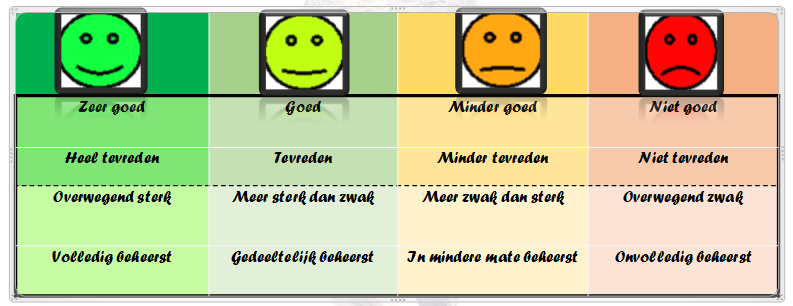 Evaluatie van …(hier schrijft de leerkracht de criteria neer bij onderstaande smileys)